ALCALDIA MUNICIPAL DE ZACATECOLUCA,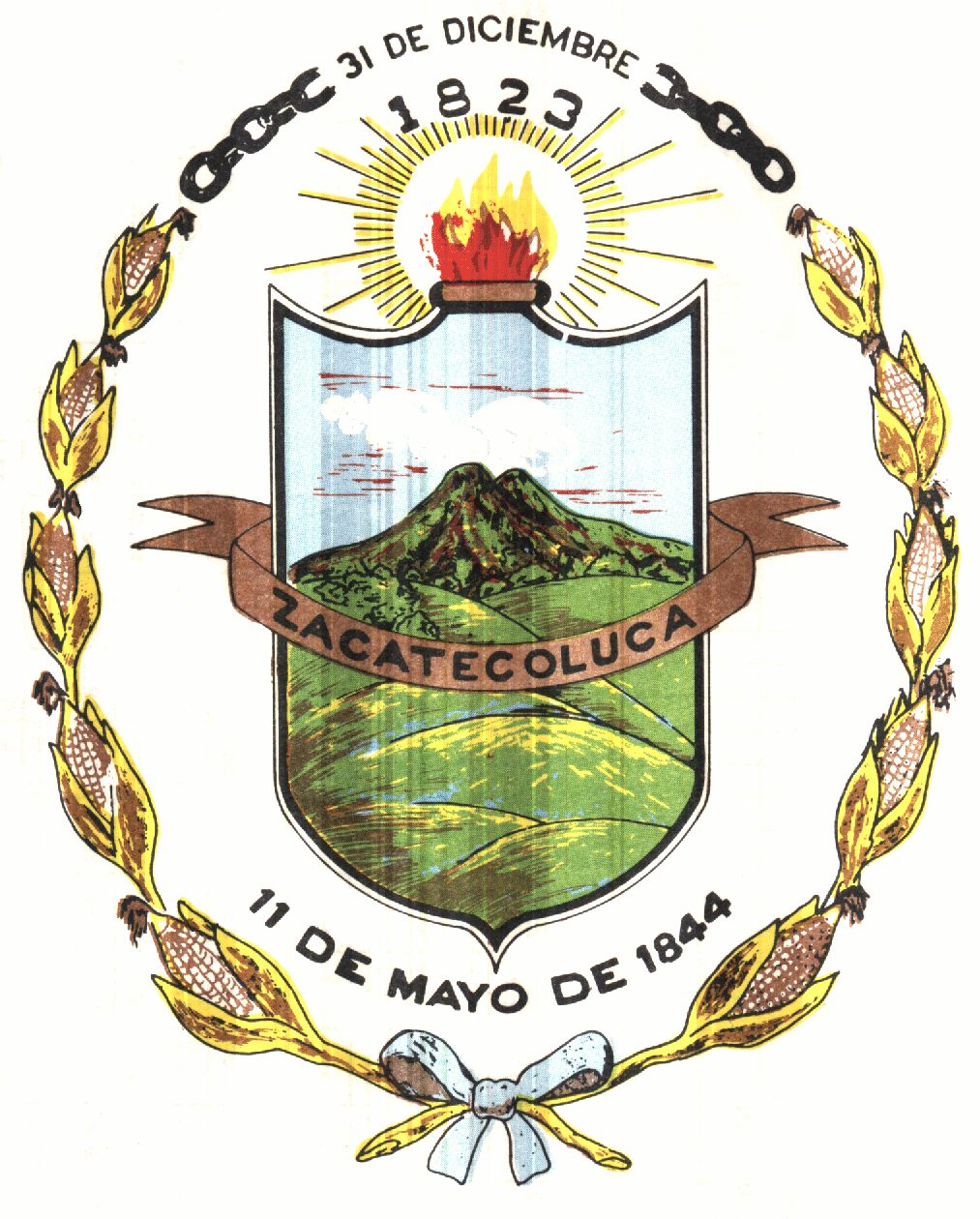 DEPARTAMENTO DE ,UNIDAD DE AUDITORIA INTERNAINDICEINDICEINDICEINTRODUCCIONEn atención al Plan Anual de Operativo 2019, y de conformidad a las Normas Técnicas de Control Interno de la Municipalidad, el Manual de Control de Especies Municipales, la Ley de Vialidad y su reforma por Decreto Legislativo 494 de fecha 28 de octubre de 2010; las Normas de Auditoria Interna del Sector gubernamental, la Ordenanza Reguladora de Tasas por Servicios de la Ciudad de Zacatecoluca publicada en el Diario Oficial N° 134 Tomo 360 de fecha 21 de julio de 2003; la Reforma a la Ordenanza Reguladora de las Tasas por Servicios de la ciudad de Zacatecoluca, publicada en el Diario Oficial N° 147 Tomo 400 del 14 de agosto de 2013; la Reforma a la Ordenanza Reguladora de las Tasas por Servicios de la ciudad de Zacatecoluca, publicada en el Diario Oficial N° 56 Tomo 406 del 23 de marzo de 2015; y reforma a la misma de fecha donde para tal efecto se establece en el Art.8 rubro  1125 MERCADOS PUESTOS TRANSITORIOS, EN ZONAS DE COMERCIO Y ZONAS DE ORDENANMIENTO del numeral 04 subnumeros 1, 2, 3 y 4 Cobrando por estacionamiento de vehículos, motocicletas y vehículos que descarguen mercadería:  entre $0.25 centavos para motos y y $0.50 centavos para vehículos; Y Reforma a la Ordenanza Reguladora de las Tasa por Servicios prestados por el Municipio; vigente a partir de 18 de febrero de 2016; donde se reforma el Art. 8 numerales 01-01 del rubro 1123 -Baños y Lavaderos Públicos, cobrando por personas la tasa de $0.25; publicada en el Diario Oficial N° 28, Tomo 410 de fecha 10 de febrero de 2016; Y ultima reforma a la misma en  cobro de la Certificación de Partida de Nacimiento por medio de la especie al precio de $3.00 ($2.86 más el 5% de fiesta); art. 9 numerales 01 y 01 del Registro del estado Familiar, publicada en el Diario Oficial Nº 176 tomo Nº 420 del 21 de septiembre de 2018; he practicado Auditoria Especial por el periodo del 1 de mayo al 31 de diciembre de 2018 y del 1 enero al 30 de junio de 2019; a las Especies Municipales, registros, controles y la prestación de servicios por parte de los colectores, como la aplicación del instrumento legal correspondiente; en especial a aquellas especies de valor; tales como Vialidades, Tiquet de parqueo, de Mercados  de baños y Recibos en el pago Certificaciones de partidas de nacimiento; y Carnet de Menoridad; de conformidad a los controles internos que para tal efecto lleva dicha administración.La presente Auditoria Especial ha sido practicada tomando de base los registros de control y entrega legal que lleva el Departamento de la Tesorería, dando seguimiento a las numeraciones correlativas de tales especies de valor para el cobro; la Vialidad de precio unitario $3.43; Tiquet de parqueo para vehículos de $0.50; de motos de $0.25 tiquet de mercado de $0.23, tiquet para baños públicos de $0.25; recibos para Certificaciones de partidas de nacimiento de valor $3.00 y a la especie de $2.10 utilizada en las reposiciones; como la aplicación correcta de las  ordenanzas descritas. Tales especies retiradas por jefaturas y colectores en su momento, los cuales pasan a ser responsables de la custodia, cobro y entrega del efectivo a la Tesorería.Esta auditoría especial fue desarrollada entre las fechas del mes de septiembre a octubre de 2019, dando seguimiento al Registro y Control de las Entregas por parte de Tesorería a los Colectores y Jefaturas. A partir de julio de 2019, la Subgerencia de Mercados queda sin personal, responsable, y éste es nombrado a partir de noviembre del mismo año.El personal encargado de realizar las actividades de colectar los fondos bajo esta modalidad, está bajo la responsabilidad de los Jefes de Mercados, Subgerente y Tesorería; siendo las personas que desempeñaron tal actividad de cobro; en Mercados señore/as puestos no fijos: Wilber Navarro, En cobros Parqueos: señores: Rafael Sabrían, Cristian Campos; José Ángel Molina; Oscar Juárez. En Baños Públicos: señore/as, Delmy Roxana Henríquez, Gerbert Rivas, Nahúm Flores, Iris Zavala, Wilber Navarro, Roberto Rodríguez, Cristina Moreno;  Eva serrano, Miguel Doño, Carlos Hernández, Amílcar Hernández, Isaías Mena y Wendy ArévaloLos que liquidan directamente a Tesorería; en  Certificación Partidas de Nacimiento: Lic. Fátima Brendali Gómez Tamayo; en cobros de Carnet de Menoridad, doña Mirna Bonilla de Serpas y  En cobros de Vialidades: Erlinda Ayala, Kenia Ortiz y Lilibeth Saravia Bonilla (estas dos últimas personas han pasado a otra unidad) Se implementa el Manual de Control de Especies, aprobado con Acuerdo Municipal Numero 16 y asentado en Acta Numero 26 de la sesión extraordinaria del 29 de junio de 2016 con las nuevas disposiciones y procesos de cobro, el cual se aplica a partir de julio de 2016, el personal que se destine quedará permanente, salvo casos excepcionales. II.	OBJETIVO  DEL EXAMEN	Practicar Auditoria Especial al Registro y Control de las Especies Municipales, custodiada por el Departamento de Tesorería, el retiro y ventas por medio de la actividad de cobro por parte de los colectores y entrega del efectivo; de conformidad a lo que especifican los Acuerdos Municipales Decretos Municipales N° 3-2015 y 2-2016; 8-2018  las Ordenanzas Reguladoras de Prestación de Servicios, descritas con anterioridad, la Ley de Vialidad; Las Normas de Auditoria Interna del Sector Gubernamental, edición 2016, publicadas en el Diario Oficial 58, Tomo 410, de fecha 31 de marzo de 2016. Y las NTCIE. Por el periodo del 1 de mayo al 31 de diciembre de 2018 y del 1 de enero al 30 de junio de 2019.ALCANCE Y RESUMEN DE LOS PROCEDIMIENTOS APLICADOSALCANCE DEL EXAMENEl alcance del examen consistió en verificar los registros, control y entregas de las especies municipales, con valor tales como: Vialidades de $3.43, Tiquet de Mercado $0.23, de Parqueo  de $0.50 para vehículos y de $0.25 para motos; Baños Públicos $0.25; carnet de menoridad $0.25 y recibos de ingresos por Certificaciones de Partidas de Nacimiento de $3.00; como la utilización de la especie de valor $2.10  Certificaciones de Partidas, la cual está siendo utilizada en el rubro de reposiciones de partidas con un costo de $4.20 de la cual se entregan al usuario dos especies de este valor; Carnet de Menoridad al valor de $0.25;  la venta y liquidaciones por parte de los colectores, su administración y control determinados en las diferentes ordenanzas establecidos por el Honorable Concejo Municipal, por el periodo de la actividad del 1 de mayo al  31 de diciembre de 2018 y del 1 de enero al 30 de junio de 2019 y hasta  julio del mismo año en algunos casos.PROCEDIMIENTOS APLICADOSSe recopilo la información legal que contempla las ordenanzas, que dan la potestad a la Municipalidad sobre el cobro del tributo y acuerdo de nombramientos de las custodias y cobros2.  Se verifico la documentación de registro sobre las entregas de las especies..3. Se obtuvo copia en algunos casos de las liquidaciones por medio de los recibos ingresos de los colectores y reportes del Subgerente de Mercados, respecto a la liquidación de cobros de servicios de baños públicos y de parqueos.4.  Se verificaron los recibos de ingreso por las liquidaciones de tales especies municipales.5. Se informó a la Gerencia General y Encargada de Especies, como responsables del manejo y venta de especies no liquidadas a la Tesorería, entre dichas especies están vialidades y Carnet de Menoridad (7 vialidades y 21 Carnet de Menoridad.  6.  Se obtuvo copia en digital del Libro Control de Especies y que a fin de mes se hace la impresión para firmas de los funcionarios. (hojas sueltas) el cual concentra las especies de valor y sin valor. La actual Encargada lo inicio a partir de enero de 2015 y los registros están a mayo de 2019 y en otros casos desactualizados como es el libro de baños. En el físico faltan firmas en algunos meses del señor Síndico y  Alcalde7. Se obtuvo copia del registro control de entregas de especies por el periodo a examinar.DETALLE DEL REGISTRO Y CONTROL SALDOS DIGITAL A JUNIO DE 2019 ESPECIES MUNICIPALESLIBRO REGISTRO LEGAL DIGITAL (HOJAS SUELTAS IMPRESION)Este registro en la actualidad se lleva de forma digital, a partir del mes de enero de 2015. En el periodo auditado se encuentra de la forma siguiente:Algunos registros están actualizados, otros deben ser verificados por la Encargada, entre ellos Libro de baños, Certificaciones, no se revela las numeraciones de la especie de $3.00V 	DETALLE DE LAS ESPECIES MUNICIPALES CON VALOR ENTREGAS A JEFATURAS O COLECTORES PARA SU VENTA POR EL PERIODO DE MAYO A DICIEMBRE DE 2018 Y DE ENERO A JUNIO DE 2019.LIBRO CONTROL DE ENTREGAS DE VIALIDADES, PRECIO UNITARIO DE VENTA $3.43 A LOS CAJEROS O RESPÓNSABLES PARA SU VENTA.Ultima vialidad utilizada por Wendy Arévalo 365,010; hasta el  24 de junio de 2019; quedando pendiente verificar para la próxima auditoria del 365011 al 365100= 90 especiesENTREGAS POR TESORERIA RECIBOS DE INGRESO DE VALOR $2.10 CERTIFICACION DE PARTADAS DE NACIMIENTOENTREGAS DE TESORERIA TIQUET PARA BAÑOS DE VALOR $0.25La auditoría a este control de liquidación se extendió hasta julio de 2019ENTREGAS DE TESORERIA TIQUET PARA PARQUEO DE VALOR $0.25 MotoLa auditoría se aplicó hasta la especie Nº 224,714, queda para la próxima auditoria del Nº 224,715 al 230,000 = 5,286 especies $1,321.50ENTREGAS DE TESORERIA TIQUET PARA PARQUEO DE VALOR $0.50La auditoría se aplicó hasta la especie Nº 320,900; queda para la próxima auditoria del Nº 320,9001 al 330,000 =9,100 $4,550.00ENTREGAS DE TESORERIA TIQUET DE MERCADOS DE VALOR $0.23La auditoría se aplicó hasta la especie Nº 46,849; queda para la próxima auditoria del Nº 46850 al 50,000 = 3,151 $724.73ENTREGAS DE TESORERIA CARNET DE MENORIDAD DE $0.25La auditoría se aplicó hasta la especie Nº 583,752, queda para la próxima auditoria del Nº 583753 al 583,800 = 48 $12.00VI.     DETALLE DE LAS LIQUIDACIONES DE ESPECIES MUNICIPALES A CAJA POR COLECTORES, VERIFICADAS EN RECIBOS DE INGRESOS O EN REPORTES DETALLE DE ESPECIES VIALIDADES UTILIZADAS O VENDIDAS A LOS USUARIOS Y ANULADAS POR LOS CAJEROS O RESPONSABLES. PERIODO DE MAYO A DICIEMBRE 2018 Y ENERO A ABRIL DE 2019, VERIFICADO POR MEDIO DE RECIBOS DE INGRESOS Y REPORTES DE ADMINISTRADORA   EMPLEADA ERLINDA AYALALas Vialidades faltantes fueron manejadas por la exempleada Lilibeth Sarabia, quien a partir de octubre dejo de laborar.NUMERACION CORRELATIVA DE VIALIDADES AUDITADASDel Nº 155,601 al 158,800=2,400; del 16,401 al 138,400=2,000 y del 363,001 al 365,010=2,010; total auditado 6,410 vialidades; incluye las anuladasQuedó pendiente para próxima hasta el número que fue retirado 365,100  LIQUIDACIONES DE RECIBOS DE CERTIFICACIONES A partir de junio de  2018, el Cajero fue sustituido por Fátima B. Gómez Tamayo,Los encargados del manejo y venta de las especies municipales presentan un reporte diario a la encargada de la administración de las especies municipales. Aquí se están manejando dos tipos de especies, una exclusivamente para Certificaciones de valor $3.00 con la nueva reforma y la otra antigua de $2.10 exclusiva  para reposiciones, de la cual se entregan dos especies $4.20. Al periodo de la auditoria se verificó hasta la especies números 667964 de $2.10 y hasta la numero 29270 de $3.00LIQUIDACIONES DE TIQUETS DE BAÑOS SR. VLADIMIR FRANCO SUBGERENTE DE MERCADOS	    Esta auditoria se extendió hasta el mes de julio de 2019, pero solamente sobre las entregas al Señor Vladimir Franco.    En esta auditoria le dí seguimiento a la numeración pendiente del 980,001 al 990,000 equivalente 10,000 especies $2.500.00LIQUIDACIONES A TESORERIA TIQUET PARA PARQUEO DE VALOR  $0.50 Y $0.25.  LIQUIDACION DE $0.50 CTVSLIQUIDACIONES DE ESPECIES PARA MERCADOS TIQUET $0.23QUEDA PENDIENTE PARA PROXIMA AUDITORIA DEL 46,850 AL 50,000 EQUIVAMENTE A 3,151 $724.73LIQUIDACIONES DE CARNET DE MENORIDAD VALOR DE VENTA $0.25Se pierde la correlatividad a partir del 583,536, pues inicia con el numero 583,558; equivalentes a 21 especies (583537 al 583557=21 carnet); se le notificó a la responsable Señora Mirna Bonilla de Serpas. VII. RESULTADOS  DE LA AUDITORIA ESPECIAL  PRACTICADA A LOS REGISTROS, ENTREGAS Y VENTAS A LAS ESPECIES MUNICIPALES, POR EL PERIODO DE MAYO A DICIEMBRE DE 2018 Y DE ENERO A JUNIO DE 2019Como resultado de la Auditoria Especial practicada al Registro, Control, Manejo y Ventas de las Especies Municipales: vialidades, recibos de certificación de partidas, tiquetes para cobros de baños, parqueo y mercados y carnet de menoridad; de valores en su orden  $3.43; $2.10, y de $3.00 (certificaciones) $0.25, de $0.50 y $0.25, $0.23  han sido manejados aceptablemente; sin embargo respecto a la actividad de ventas y operaciones de las vialidades y carnet de Menoridad;  se presentan la siguiente difidencia:Incumplimiento de funciones del personal.Encargada de Especies Erlinda AyalaNo presento los Informes Mensuales sobre las Especies utilizadas en el periodo.Durante el periodo auditado comprobé que la encargada de llevar el Control y Registro de  las Especies Municipales, no presenta informes mensuales que detalle las utilizaciones de dichas especies.Al realizar la verificación de las especies de Vialidades (costo$3.43) Tiquet para Baños (costo $0.25) y Carnet de Menoridad; no detallaron en los recibos de Ingreso las numeraciones correlativas, dificultando realizar la auditoria en un menor tiempo; asimismo tal situación llego a determinarse que no se liquidaron 7 especies de Vialidades, siendo responsable la Ex empleada Lilibeth Saravia y la responsable de los Carnet de Menoridad no reportó  21 especies el costo es de $0.25El Manual de Control de Especies Municipales, en lit d) detalla las funciones de la Encargada del Control y Custodia de las Especies. Entre las que se mencionan:Llevar el Libro de Control de Especies Municipales debidamente actualizadod)	Exigir a cada responsable de utilizar y cobrar especies municipales que presente informe semanal de liquidación. En el mismo se deberá detallar la numeración y series de las especies entregadas, detallar su utilización por fechas y los montos cobrados y remesados a Tesorería. Al informe se deberá anexar copia de los recibos de ingresos diarios de las respectivas especies, detallando los números correlativose) Mantener adecuada comunicación con los responsables para poder conciliar los saldos de las especies no utilizadas al finalizar el mes.f) Presentar Informe mensual a más tardar la primera semana del mes siguiente, al Gerente General, Tesorera, Gerente Financiero y Auditor Interno.Es importante especificar que el Manual de Control de Especies Municipales no le determina a la Encargada en Función responder por aquellas especies que ella no haya utilizado, no así a los que las utilizan, (lit. e) Funciones de los Encargados de utilización, cobro y liquidación de especies municipales); quedando demostrado en el Libro de Entregas (físico)La observación fue originada por la Encargada de Controlar las Especies Municipales, al no llevar al dia los reportes mensuales y al no exigir a los usuarios de que le presenten los reportes mensuales.Tal situación no permitió detectar oportunamente la responsabilidad de los empleados que las utilizaron, teniendo un costo de perdida para la Municipalidad.Comentarios del Personal relacionado al Informe.Con fecha 12 de diciembre de 2019, recibí nota de Doña Mirna Bonilla de Serpas, especificando que los 21 carnet de menoridad faltantes no iban en la correlatividad recibida del 583501 al 583600 (583,537 al 583,557= 21 carnet de menoridad) y no se percató de informarle oportunamente a la Encargada, ni al Auditor Interno.Comentarios del Auditor InternoEn el transcurso de la auditoría practicada se informó de algunas inconsistencias y de especies no presentadas a la Unidad de Auditoria Interna, de las cuales se recibieron notas y detalles de la especie de Baños ($0.25) por parte de los responsables; no así de las Vialidades que se reportan como no liquidadas a la Tesorería.Con fecha 16 de diciembre de los corrientes se presentó la lectura del Informe Borrador Carta de Gerencia, a los relacionados: Tesorera, Encargada del Control de Especies Municipales, Responsables de Mercados, de Carnet de Menoridad; y se les explico de la importancia de presentar los informes mensuales tal como lo determina el Libro Control de Especies Municipales, como de colaborar con la Administración Municipal, dirigida por el Alcalde Francisco Salvador HireziVIII. CONCLUSION DE LA AUDITORIA ESPECIAL Después haber realizado la investigación por medio del examen especial, e informar a los relacionados sobre su desempeños en el manejo de las Especies Municipales, en fecha 16 de diciembre de los corrientes y dado el  seguimiento de algunas recomendaciones; concluyo que la Municipalidad a mejorado su Sistema de Control Interno, sobre el registro, control, manejo, distribución y liquidación de las Especies Municipales; sin embargo, respecto al manejo, control y liquidación de las especies de Vialidades y Carnet de menoridad deben responder tal como lo establece el Manual de Control de Especies Municipales.La Encargada debe garantizar y verificar que los responsables le liquiden correctamente de acuerdo a la correlatividad y el Cajero debe describir en los recibos de ingresos, los números correlativos de la especie que liquida; como presentar mensualmente los informes de saldos de dichas especies, a lo indicado en el Manual de Control de Especies MunicipalesEl presente Carta de Gerencia sobre la Auditoria Especial al control, registro y uso de las Especies Municipales por el periodo de mayo a diciembre de 2018 y de enero a junio de 2019, se remite a conocimiento del Honorable Concejo Municipal, a efecto que tome las decisiones pertinentes que le exige la Ley.Zacatecoluca 20 de diciembre  de 2019DIOS UNION LIBERTADLic. José Alejandro Menjívar Hurtado		Auditor InternoCONTENIDOPÀG.INTRODUCCION2OBJETIVO  DEL EXAME3ALCANCE Y RESUMEN DE LOS PROCEDIMIENTOS APLICADOS3ALCANCE DEL EXAMEN3PROCEDIMIENTOS APLICADOS3DETALLE DEL REGISTRO Y CONTROL DIGITAL SALDOS  DE LAS ESPECIES MUNICIPALES A JUNIO DE 2019     4DETALLE DE LAS ESPECIES MUNICIPALES CON Y SIN VALOR ENTREGAS A JEFATURAS O COLECTORES PARA SU VENTA POR EL PERIODO DE MAYO A DICIEMBRE DE 2018 Y DE ENERO A JUNIO DE 20195DETALLE DE LAS LIQUIDACIONES DE ESPECIES MUNICIPALES A CAJA POR COLECTORES, VERIFICADAS EN RECIBOS DE INGRESOS O EN REPORTES.9RESULTADOS  DE LA AUDITORIA ESPECIAL  PRACTICADA A LOS REGISTROS, ENTREGAS Y VENTAS A LAS ESPECIES MUNICIPALES, POR EL PERIODO DE MAYO A DICIEMBRE DE 2018 Y DE ENERO A JUNIO DE 2019.17CONCLUSION DE LA AUDITORIA ESPECIAL.18DE VALORTIPO DE ESPECIESACTUALIZADO HASTA ACTUALIZADO HASTA NUMERACION CORRELATIVANUMERACION CORRELATIVATOTAL DE ESPECIES SALDOS$3.43Vialidades31/mayo/1931/mayo/19137,975138,400426$3.43Vialidades31/mayo/1931/mayo/19363,001368,0005,000$2.10Certificaciones31/dic/201831/dic/2018667119680,00012,882$2.10Certificaciones31/dic/201831/dic/2018680,001700,00020,000$0.25BañosMuestra saldos al 30/06/18 yEl libro de Entrega describe numeración de 90,001Muestra saldos al 30/06/18 yEl libro de Entrega describe numeración de 90,001636200640,0003,801$0.25BañosMuestra saldos al 30/06/18 yEl libro de Entrega describe numeración de 90,001Muestra saldos al 30/06/18 yEl libro de Entrega describe numeración de 90,001642828670,00027,173$0.25BañosMuestra saldos al 30/06/18 yEl libro de Entrega describe numeración de 90,001Muestra saldos al 30/06/18 yEl libro de Entrega describe numeración de 90,0019,001290,000200,000$0.25Baños saldos al 30/04/2019 saldos al 30/04/2019348,202350,0001,799$0.25Baños saldos al 30/04/2019 saldos al 30/04/2019366,517370,001500,001370,000400,000580,0003,48430,00080,000$0.25Parqueomoto30/mayo/ 2019222,592250,00027,409$0.25Parqueomoto30/mayo/ 2019980,0011.000,00020,000$0.25Parqueomoto30/mayo/ 2019250,001300,00050,000$0.25Parqueomoto30/mayo/ 2019Los Colectores de parqueo  de Moto liquidaron al 30/06/19 con ultimo tiquet utilizado 224,714; por tanto la Encargada debió reflejar en saldos a partir del Nº 224,715Los Colectores de parqueo  de Moto liquidaron al 30/06/19 con ultimo tiquet utilizado 224,714; por tanto la Encargada debió reflejar en saldos a partir del Nº 224,715Los Colectores de parqueo  de Moto liquidaron al 30/06/19 con ultimo tiquet utilizado 224,714; por tanto la Encargada debió reflejar en saldos a partir del Nº 224,715Los Colectores de parqueo  de Moto liquidaron al 30/06/19 con ultimo tiquet utilizado 224,714; por tanto la Encargada debió reflejar en saldos a partir del Nº 224,715Los Colectores de parqueo  de Moto liquidaron al 30/06/19 con ultimo tiquet utilizado 224,714; por tanto la Encargada debió reflejar en saldos a partir del Nº 224,715Los Colectores de parqueo  de Moto liquidaron al 30/06/19 con ultimo tiquet utilizado 224,714; por tanto la Encargada debió reflejar en saldos a partir del Nº 224,715Los Colectores de parqueo  de Moto liquidaron al 30/06/19 con ultimo tiquet utilizado 224,714; por tanto la Encargada debió reflejar en saldos a partir del Nº 224,715$0.50Parqueovehículo30/mayo/2019313,821390,00076,180Los colectores de parqueo  liquidaron con ultimo tiquet de $0.50 Nº 320,900, por tanto la Encargada debió reflejar con Nº 320,901Los colectores de parqueo  liquidaron con ultimo tiquet de $0.50 Nº 320,900, por tanto la Encargada debió reflejar con Nº 320,901Los colectores de parqueo  liquidaron con ultimo tiquet de $0.50 Nº 320,900, por tanto la Encargada debió reflejar con Nº 320,901Los colectores de parqueo  liquidaron con ultimo tiquet de $0.50 Nº 320,900, por tanto la Encargada debió reflejar con Nº 320,901Los colectores de parqueo  liquidaron con ultimo tiquet de $0.50 Nº 320,900, por tanto la Encargada debió reflejar con Nº 320,901Los colectores de parqueo  liquidaron con ultimo tiquet de $0.50 Nº 320,900, por tanto la Encargada debió reflejar con Nº 320,901Los colectores de parqueo  liquidaron con ultimo tiquet de $0.50 Nº 320,900, por tanto la Encargada debió reflejar con Nº 320,901$0.23Mercados 30 de mayo/ 2019 30 de mayo/ 201944,26090,000  45,741$3.00CertificacionesAl 31/12/18, desactualizadoAl 31/12/18, desactualizado667,119680,001680,000700,00012,88220,000$0.25Carnet  menores30 de junio de 201930 de junio de 2019553,060553200141583301583800500FECHASNUMERACION CORRELATIVANUMERACION CORRELATIVATOTALMONTOSALDO ACUMULADORESPONSABLEVALOR $3.43De mayo  a dic/20181556011576002000$6,860.00$6,860.00ERLINDA AYALA$6,860.00De mayo  a dic/2018157601158000400$1,372.00$8,232.00LILIBETH SARAVIA$1,372.00De mayo  a dic/2018136401137300900$3,087.00$11,319.00LILIBETH SARAVIA$3,087.00De enero a junio de 201913730113733131$106.33$11,425.33TESORERIA$106.33De enero a junio de 20191373321384001069$3,666.67$15,092.00KENIA ORTIZ$3,666.67De enero a junio de 20193630013645001500$5,145.00$20,237.00KENIA ORTIZ$5,145.00De enero a junio de 2019364501365100600$2,058.00$22,295.00WENDY AREVALO$2,058.00TOTALTOTAL6500        $22,295.00 $22,295.002018DEL N° AL N° TOTALMONTO $2,10 A PARTI DE OCT. 2018 $3.00SALDO ACUMULADOPERSONAL QUE RETIRA10 Y 30 DE ABRIL651601652000400$ 840.00$ 840.00FALTANTE SEGÚN INFORME DE TESORERIA DEL 17/05/08; SR. HUMBERTO CASTILLO, EL CUAL FUE REINTEGRADO CON FECHA 30 DE MAYO DE 2018 AL FONDO GENERAL, CTA. CTE. 00150139590 Costo $2.1017 DE MAYO AL 5 DE  JULIO DE 201865200167000018000$ 37,800.00$ 37,800.00LICDA. FATIMA B. GOMEZ TAMAYO Costo $2.10NUEVA NUMERACION 30 OCTUBRE DE 2018 AL 18 DE JUNIO DE 201913000030000$ 90,000.00$ 127,800.00LICDA. FATIMA B. GOMEZ TAMAYO. COSTO DE LA ESPECIE $3.00TOTAL RETIRADO DE MAYOA 2018 A JUNIO DE 2019TOTAL RETIRADO DE MAYOA 2018 A JUNIO DE 201948000$ 127,800.00$ 127,800.00DEL 2 DE MAYO AL 29 DE JUNIO 2018 NUEVA NUMERACION59000167000080000$20,000.00$20,000.00BLADIMIR ERNESTO FRANCOBLADIMIR ERNESTO FRANCONUEVA NUMERACION DEL 19 JULIO AL 14 DE SEPT../201890001290000200000$50,000.00$70,000.00BLADIMIR ERNESTO FRANCOBLADIMIR ERNESTO FRANCONUEVA NUMERACION DEL 9 DE OCT. AL 23 NOV. 2018970001100000030000$7,500.00$77,500.00BLADIMIR ERNESTO FRANCOBLADIMIR ERNESTO FRANCONUEVA NUMERACION DEL 9 DE OCT. AL 23 NOV. 201817000070000$17,500.00$95,000.00BLADIMIR ERNESTO FRANCOBLADIMIR ERNESTO FRANCONUEVA NUMERAION. DEL 29 DE NOV. AL 3 ENERO 2019660000790000130001$32,500.25$127,500.25BLADIMIR ERNESTO FRANCOBLADIMIR ERNESTO FRANCONUEVA NUMERAION. DE FEB A . ABRIL DE 2019200001400000200000$50,000.00$177,500.25BLADIMIR ERNESTO FRANCOBLADIMIR ERNESTO FRANCONUEVA NUMERACION DE MAYO A JUNIO 201950000158000080000$20,000.00$197,500.25BLADIMIR ERNESTO FRANCOBLADIMIR ERNESTO FRANCONUEVA NUMERACION DE MAYO A JUNIO 2019500019000040000$10,000.00$207,500.25BLADIMIR ERNESTO FRANCOBLADIMIR ERNESTO FRANCOTOTAL RECIBIDO DEL 24 DE ABRIL 2018 AL 30 DE JUNIO DE 2019TOTAL RECIBIDO DEL 24 DE ABRIL 2018 AL 30 DE JUNIO DE 2019TOTAL RECIBIDO DEL 24 DE ABRIL 2018 AL 30 DE JUNIO DE 2019830001$207,500.25$207,500.25FECHAS 2018DEL NUMERO LA NUMERO DEL NUMERO LA NUMERO TOTAL ENTREGADASDE VALOR $0,25PERSONAL QUE RECIBE. Especie tiquet para Moto $0.25PERSONAL QUE RECIBE. Especie tiquet para Moto $0.2508 DE JUNIO200,001210,00010,000$ 2,500.00VLADIMIR ERNESTO FRANCOVLADIMIR ERNESTO FRANCO09 DE NOVIEMBRE210,001220,00010,000$ 2,500.00VLADIMIR ERNESTO FRANCOVLADIMIR ERNESTO FRANCOFECHAS 2019DEL NUMERO LA NUMERO DEL NUMERO LA NUMERO TOTAL ENTREGADASDE VALOR $0,25PERSONAL QUE RECIBE. Especie tiquet para Moto $0.25PERSONAL QUE RECIBE. Especie tiquet para Moto $0.2529 DE MARZO 2019220,001230,00010,000$ 2,500.00VLADIMIR ERNESTO FRANCOVLADIMIR ERNESTO FRANCOTOTAL ENTREGAS PARA COBROS A SUBGERENTETOTAL ENTREGAS PARA COBROS A SUBGERENTETOTAL ENTREGAS PARA COBROS A SUBGERENTE30,000$ 7,500.00FECHAS 2018DEL NUMERO LA NUMERO DEL NUMERO LA NUMERO TOTAL ENTREGADASDE VALOR $0,5008 DE JUNIO230,001240,00010,000$5,000.0017 DE JULIO240,001250,00010,000$5,000.0028 DE AGOSTO250,001260,00010,000$5,000.0012 DE OCTUBRE260,001270,00010,000$5,000.0023 DE NOVIEMBRE270,001280,00010,000$5,000.0021 DE DICIEMBRE280,001290,00010,000$5,000.00TOTAL PARCIAL ENTREGADO AL SR. VLADIMIR FRANCOTOTAL PARCIAL ENTREGADO AL SR. VLADIMIR FRANCOTOTAL PARCIAL ENTREGADO AL SR. VLADIMIR FRANCO60,000$30,000.00FECHA 201914 DE FEBRERO290,001300,00010,000$5,000.0029 DE MARZO300,001310,00010,000$5,000.0007 DE MAYO310,001320,00010,000$5,000.0026 DE JUNIO320,001330,00010,000$5,000.00TOTAL ENTREGADO AL SR. VLADIMIR DE FEB. A JUNIO 2019TOTAL ENTREGADO AL SR. VLADIMIR DE FEB. A JUNIO 2019TOTAL ENTREGADO AL SR. VLADIMIR DE FEB. A JUNIO 201940,000$20,000.00TOTAL  ENTREGAS PARA COBROS A SUBGERENTETOTAL  ENTREGAS PARA COBROS A SUBGERENTETOTAL  ENTREGAS PARA COBROS A SUBGERENTE100,000$50,000.00FECHAS 2018DEL N° AL N° TOTALMONTO $0.23SALDO ACUMULADO16 DE JULIO 2018980,001990,00010000$ 2,300.00$ 2,300.0005 DE OCTUBRE 2018990,0011000,00010,000$ 2,300.00$ 2,300.0021 DE DICIEMBRE 201830,00140,00010,000$ 2,300.00$ 2,300.00TOTAL RETIRADO DE MAYO A DICIEMBRE 2018TOTAL RETIRADO DE MAYO A DICIEMBRE 201830000$ 6,900.00$ 6,900.002019DEL N° AL N° TOTALMONTO $0.23SALDO ACUMULADO21 DE ABRIL 201940,00150,00010000$ 2,300.00$ 2,300.00TOTAL RETIRADO DE ENERO A ABRIL 2019TOTAL RETIRADO DE ENERO A ABRIL 201910000$ 2,300.00TOTAL RETIROS DE MAYO 2018 A ABRIL 2019 por Sr. Vladimir FrancoTOTAL RETIROS DE MAYO 2018 A ABRIL 2019 por Sr. Vladimir Franco40000$ 9,200.00la siguiente entrega es a partir del 25 de julio recibida por SONIA ELIZABETH ORELLANA CORRELATIVO 50,001-60,000FECHAS 2018DEL NUMERO LA NUMERO DEL NUMERO LA NUMERO TOTAL ENTREGADASDE VALOR $0,25PERSONAL QUE RECIBEFECHAS 2018DEL NUMERO LA NUMERO DEL NUMERO LA NUMERO TOTAL ENTREGADASDE VALOR $0,25PERSONAL QUE RECIBEJULIO DE 2018553101553200100$25.00 MIRNA BONILLA DE SERPASSEPTIEMBRE DE 2018583301583400100$25.00 MIRNA BONILLA DE SERPASDICIEMBRE DE 2018583401583500100$25.00 MIRNA BONILLA DE SERPASFEBRERO DE 2019583501583600100$25.00 MIRNA BONILLA DE SERPASABRIL DE 2019583601583700100$25.00 MIRNA BONILLA DE SERPASJUNIO DE 2019583701583800100$25.00 MIRNA BONILLA DE SERPASTOTAL ENTREGADO700$175.00 MIRNA BONILLA DE SERPAS2018TOTALDE VALORNº VIALIDADESNº VIALIDADESMAYO $         1,920.76 $3.43 560560JUNIO $         4,548.18 $3.43 1,3261,326JULIO $         2,774.87 $3.43 809809AGOSTO $            867.79 $3.43 253253SEPTIEMBRE $              27.44 $3.43 88OCTUBRE $              51.45 $3.43 1515TOTAL 2018 $      10,190.49 $3.43 2,9712,9712019Nº VIALIDADESDE VALORTOTALTOTALENERO $              61.74 $3.43 1818FEBRERO $            569.38 $3.43 166166MARZO $         1,015.27 $3.43 296296ABRIL $         1,940.97 $3.43 566566MAYO  $         3,169.32 $3.43 924924JUNIO $         4,682.55 $3.43 1,3651,365TOTAL 2019 $      11,439.23 $3.43 3,3353,335TOTAL 2018-2019 VENDIDAS $      21,629.72 $3.43 6,3066,306MAS LAS ANULADAS144LAS FALTANTES7 TOTAL AUDITADAS $      21,629.72 6,457RESUMEN LIQUIDACIONES CERTIFICACIONES, RESPONSABLE LICDA. FATIMA B. GOMEZ T.RESUMEN LIQUIDACIONES CERTIFICACIONES, RESPONSABLE LICDA. FATIMA B. GOMEZ T.RESUMEN LIQUIDACIONES CERTIFICACIONES, RESPONSABLE LICDA. FATIMA B. GOMEZ T.RESUMEN LIQUIDACIONES CERTIFICACIONES, RESPONSABLE LICDA. FATIMA B. GOMEZ T.RESUMEN LIQUIDACIONES CERTIFICACIONES, RESPONSABLE LICDA. FATIMA B. GOMEZ T.RESUMEN LIQUIDACIONES CERTIFICACIONES, RESPONSABLE LICDA. FATIMA B. GOMEZ T.RESUMEN LIQUIDACIONES CERTIFICACIONES, RESPONSABLE LICDA. FATIMA B. GOMEZ T.FECHAS 2018CERTIFICACION DE PARTIDAS DE NACIMIENTO COSTO $2.10 Y $3.00CERTIFICACION DE PARTIDAS DE NACIMIENTO COSTO $2.10 Y $3.00CERTIFICACION DE PARTIDAS DE NACIMIENTO COSTO $2.10 Y $3.00MONTO LIQUIDADOCOSTO DE LA CERTIFICACIONFECHAS 2018DEL NUMERO  AL NUMERODEL NUMERO  AL NUMEROTOTALMONTO LIQUIDADOCOSTO DE LA CERTIFICACION Del 17 al 19 de mayo de 2018, según arqueo practicado se determinó un faltan de $840.00 correspondiente a 400 especies de $2.10 al Sr. Humberto Castillo, siendo reintegrado en efectivo a la cuenta del Fondo GeneralDE MAYO A SEPTIEMBRE DE 201865160066671015110$31,731.00$2.10  Del 17 al 19 de mayo de 2018, según arqueo practicado se determinó un faltan de $840.00 correspondiente a 400 especies de $2.10 al Sr. Humberto Castillo, siendo reintegrado en efectivo a la cuenta del Fondo GeneralOCTUBRE A DICIEMBRE 2018179097909$23,727.00$3.00OCTUBRE A 6 DE NOV.2018666711666875165$346.50$2.10DEL 7 DE NOV. 201812$25.20$2.10EL Cajero que la cubrió no detallo la numeración, falto 1 especiesDEL 11 NOV. AL 19 DE DIC. 2018666888667108221$464.10$2.1020 de dic. 20188$16.80$2.10EL Cajero que la cubrió no detallo la numeración, DEL 21 DIC. 20186671176671182$4.20$2.10TOTAL CERTIFICACIONES DE MAYO A DICIEMBRE DE 2018TOTAL CERTIFICACIONES DE MAYO A DICIEMBRE DE 2018TOTAL CERTIFICACIONES DE MAYO A DICIEMBRE DE 201823427$56,314.80CORRESPONDE A $2.10; 15,518 ESPECIES Y A $3.00; 7,909 ESPECIESCORRESPONDE A $2.10; 15,518 ESPECIES Y A $3.00; 7,909 ESPECIES2019 DE ENERO A JUNIO79102927021361$64,083.00$3.002019, DE ENERO A JUNIO667119667964846$1,776.60$2.10LA PERSONA QUE CUBRIO LOS 8 Y 11/3/19 NO DETALLO LA CORRELATIVODAD DE LA ESPECIETOTAL CERTIFICACIONES DE MAYO A DICIEMBRE DE 2018TOTAL CERTIFICACIONES DE MAYO A DICIEMBRE DE 2018TOTAL CERTIFICACIONES DE MAYO A DICIEMBRE DE 201822207$65,859.60CORRESPONDE A $2.10; 846 ESPECIES Y A $3.00; 21,361 ESPECIESCORRESPONDE A $2.10; 846 ESPECIES Y A $3.00; 21,361 ESPECIESTOTAL CERTIFICACIONES DELPERIODO AUDITADO DE MAYO 2018 A JUNIO DE 2019TOTAL CERTIFICACIONES DELPERIODO AUDITADO DE MAYO 2018 A JUNIO DE 2019TOTAL CERTIFICACIONES DELPERIODO AUDITADO DE MAYO 2018 A JUNIO DE 201945634$122,174.40CORRESPONDE A $2.10; 16,364 ESPECIES Y A $3.00; 29,270 ESPECIESCORRESPONDE A $2.10; 16,364 ESPECIES Y A $3.00; 29,270 ESPECIESAÑO DE 2018AÑO DE 2018AÑO DE 2018AÑO DE 2018AÑO DE 2018AÑO DE 2018AÑO DE 2018AÑO DE 2018AÑO DE 2018AÑO DE 2018COLECTORMAYOJUNIOJULIOAGOSTOSEPTIEMBREOCTUBRENOVIEMBREDICIEMBRETOTAL INGRESOSCarlos Hernández $                    -    $                  -    $              389.75  $         1,089.75 $1,011.25$911.75$1,084.00$1,805.00$6,291.50Cristina Moreno $              821.25  $         1,610.00  $           1,721.50  $         1,573.50 $2,911.25$1,668.25$3,775.25$6,636.50$20,717.50Delmy Henríquez $              768.75  $         1,365.25  $           1,435.25  $         1,424.25 $1,199.75$1,555.50$1,554.75$3,202.50$12,506.00Eva Serrano $                    -    $                  -    $           1,158.75  $            658.75 $750.75$517.00$629.00$633.00$4,347.25Gerber Rivas $           1,267.50  $         2,019.50  $           2,412.75 $4,030.00$2,569.00$2,523.00$2,568.50$3,927.50$21,317.75Iris Zavala $           2,143.25  $         1,739.50  $           1,893.00 $159.75$5,935.50Wilber Navarro $                    -    $                  -   $139.75$139.75José Isaías Mena $                    -    $                  -    $              955.50  $         1,934.25 $2,513.75$691.75$6,095.25Miguel Doño $                    -    $                  -    $           1,882.25  $         2,768.50 $968.50$1,172.75$878.00$1,243.50$8,913.50Nahúm Flores $                    -    $                  -    $           1,046.50 $1,700.50$1,492.75$3,102.00$1,625.75$2,863.25$11,830.75Roberto Rodríguez $                    -    $                  -    $           1,596.00  $         4,128.50 $1,219.25$1,892.75$1,305.75$1,723.00$11,865.25Wendy Arévalo $                    -    $             71.50  $                    -   $71.50Amílcar Hernández $           1,500.00 $306.50$443.50$597.50$617.00$3,464.50Sin colector $                    -    $                  -    $              143.75 $143.75TOTAL $           5,000.75  $         6,805.75  $         16,135.00  $       19,467.75  $         14,942.75  $          14,618.00  $                14,018.50  $                 22,651.25 $113,639.75NUMERACION ESTIMADA UTILIZADA POR COLECTORES EN COBROS DE 2018NUMERACION ESTIMADA UTILIZADA POR COLECTORES EN COBROS DE 2018NUMERACION ESTIMADA UTILIZADA POR COLECTORES EN COBROS DE 2018NUMERACION ESTIMADA UTILIZADA POR COLECTORES EN COBROS DE 2018NUMERACION ESTIMADA UTILIZADA POR COLECTORES EN COBROS DE 2018NUMERACION ESTIMADA UTILIZADA POR COLECTORES EN COBROS DE 2018NUMERACION ESTIMADA UTILIZADA POR COLECTORES EN COBROS DE 2018NUMERACION ESTIMADA UTILIZADA POR COLECTORES EN COBROS DE 2018NUMERACION ESTIMADA UTILIZADA POR COLECTORES EN COBROS DE 2018NUMERACION ESTIMADA UTILIZADA POR COLECTORES EN COBROS DE 2018COLECTORMAYOJUNIOJULIOAGOSTOSEPTIEMBREOCTUBRENOVIEMBREDICIEMBRETOTAL INGRESOSCarlos Hernàndez1,5594,3594,0453,6474,3367,22025,166Cristina Moreno3,2856,4406,8866,29411,6456,67315,10126,54682,870Delmy Hernrìquez3,0755,4615,7415,6974,7996,2226,21912,81050,024Eva Serrano04,6352,6353,0032,0682,5162,53217,389Gerber Rivas5,0708,0789,65116,12010,27610,09210,27415,71085,271Iris Zavala8,5736,9587,572639000023,742Wilber Navarro00055900559Josè Isaías Mena3,8227,73710,0552,7670024,381Miguel Doño7,52911,0743,8744,6913,5124,97435,654Nahum Flores4,1866,8025,97112,4086,50311,45347,323Roberto Rodríguez6,38416,5144,8777,5715,2236,89247,461Wendy Arévalo286000000286Amilcar Hernández6,00001,2261,7742,3902,46813,858Sin colector57500000575TOTAL20,00327,22364,54077,87159,77158,47256,07490,605454,559AÑO 2019AÑO 2019AÑO 2019AÑO 2019AÑO 2019AÑO 2019AÑO 2019AÑO 2019AÑO 2019NOMBRE DEL COLECTORENEROFEBREROMARZOABRILMAYOJUNIOJULIOTOTALESCARLOS HDEZ$398.50$398.50CRISTINA MORENO$3,673.75$3,795.50$3,922.50$3,723.75$2,686.00$2,580.75$981.00$21,363.25DELMY HQUEZ$1,713.25$1,243.00$2,011.75$1,681.00$1,385.00$1,592.75$1,221.00$10,847.75GERBER RIVAS$2,436.75$2,046.75$2,319.25$2,105.75$2,485.75$2,504.50$1,681.75$15,580.50MIGUEL DOÑO$1,489.75$1,562.75$1,362.00$1,161.50$1,116.75$1,014.50$459.50$8,166.75NAUN FLORES$1,856.50$1,329.50$1,547.50$2,159.25$2,239.75$2,170.50$1,412.50$12,715.50AMILCAR HERNANDEZ$956.25$499.50$538.50$525.25$284.00$397.25$202.00$3,402.75ROBERTO RODRIGUEZ$1,787.25$2,104.25$2,148.00$1,211.75$1,306.00$1,133.25$420.50$10,111.00EVA SERRANO$931.62$944.25$1,015.25$1,146.75$1,586.50$229.00$683.75$6,537.12DAVID RODIRGUEZ$146.25$146.25SILVIA REYES$2,074.25$2,039.75$771.75$4,885.75WILBER SERRANO$145.25$145.25TOTALES COBRO POR ESPECIES$15,388.87$13,671.75$14,864.75$13,715.00$15,164.00$13,662.25$7,833.75$94,300.37NUMERACION ESTIMADA UTILIZADA POR COLECTORES EN COBROS DE 2019NUMERACION ESTIMADA UTILIZADA POR COLECTORES EN COBROS DE 2019NUMERACION ESTIMADA UTILIZADA POR COLECTORES EN COBROS DE 2019NUMERACION ESTIMADA UTILIZADA POR COLECTORES EN COBROS DE 2019NUMERACION ESTIMADA UTILIZADA POR COLECTORES EN COBROS DE 2019NUMERACION ESTIMADA UTILIZADA POR COLECTORES EN COBROS DE 2019NUMERACION ESTIMADA UTILIZADA POR COLECTORES EN COBROS DE 2019NUMERACION ESTIMADA UTILIZADA POR COLECTORES EN COBROS DE 2019NUMERACION ESTIMADA UTILIZADA POR COLECTORES EN COBROS DE 2019NOMBRE DEL COLECTORENEROFEBREROMARZOABRILMAYOJUNIOJULIOTOTALESCARLOS HDEZ1,5941,594CRISTINA MORENO14,69515,18215,69014,89510,74410,3233,92485,453DELMY HQUEZ6,8534,9728,0476,7245,5406,3714,88443,391GERBER RIVAS9,7478,1879,2778,4239,94310,0186,72762,322MIGUEL DOÑO5,9596,2515,4484,6464,4674,0581,83832,667NAUN FLORES7,4265,3186,1908,6378,9598,6825,65050,862AMILCAR HERNANDEZ3,8251,9982,1542,1011,1361,58980813,611ROBERTO RODRIGUEZ7,1498,4178,5924,8475,2244,5331,68240,444EVA SERRANO3,7263,7774,0614,5876,3469162,73526,148DAVID RODIRGUEZ05850000585SILVIA REYES0008,2978,1593,08719,543WILBER SERRANO581581TOTALES61,55554,68759,45954,86060,65654,64931,335377,201TOTAL ESPECIES UTILIZADAS DURENTE EL PERIODO AUDITADOTOTAL ESPECIES UTILIZADAS DURENTE EL PERIODO AUDITADOTOTAL ESPECIES UTILIZADAS DURENTE EL PERIODO AUDITADOTOTAL ESPECIES UTILIZADAS DURENTE EL PERIODO AUDITADOTOTAL ESPECIES UTILIZADAS DURENTE EL PERIODO AUDITADO831,760EN EFECTIVO LIQUIDADO A LA TESORERIAEN EFECTIVO LIQUIDADO A LA TESORERIA$207,940.12LIQUIDACION DE ESPECIES TIQUET PARA VEHICULOS VALOR $0.50LIQUIDACION DE ESPECIES TIQUET PARA VEHICULOS VALOR $0.50LIQUIDACION DE ESPECIES TIQUET PARA VEHICULOS VALOR $0.50LIQUIDACION DE ESPECIES TIQUET PARA VEHICULOS VALOR $0.50LIQUIDACION DE ESPECIES TIQUET PARA VEHICULOS VALOR $0.50LIQUIDACION DE ESPECIES TIQUET PARA VEHICULOS VALOR $0.50LIQUIDACION DE ESPECIES TIQUET PARA VEHICULOS VALOR $0.50LIQUIDACION DE ESPECIES TIQUET PARA VEHICULOS VALOR $0.50LIQUIDACION DE ESPECIES TIQUET PARA VEHICULOS VALOR $0.50LIQUIDACION DE ESPECIES TIQUET PARA VEHICULOS VALOR $0.50LIQUIDACION DE ESPECIES TIQUET PARA VEHICULOS VALOR $0.50FECHAS/ 2018 COLECTORESMAYOJUNIOJULIOAGOSTOSEPT.OCTUBRENOVIEMBREDICIEMBRETOTALTOTAL DE ESPECIESRAFAEL ANTONIO SIBRIAN$ 1,806.50$ 1,848.00$ 1,052.00$ 1,799.50$ 1,601.00$ 1,728.50$ 1,560.50$ 1,889.50$ 13,285.5026,571CRISTIAN G. CAMPOS$ 1,109.00$ 534.50$ 1,132.00$ 1,038.50$ 882.00$ 4,696.009,392ANGEL MOLINA$ 552.00$ 791.00$ 1,098.50$ 505.50$ 787.00$ 752.00$ 803.50$ 1,113.50$ 6,403.0012,806OSCAR JUAREZ G.$ 161.00$ 370.50$ 608.50$ 435.00$ 219.50$ 1,084.50$ 1,041.50$ 1,489.50$ 5,410.0010,820TOTAL MONTOS LIQ.$ 3,628.50$ 3,544.00$ 3,891.00$ 3,778.50$ 3,489.50$ 3,565.00$ 3,405.50$ 4,492.50$ 29,794.5059,589TOTAL ESPECIES DEL MES Nº7,2577,0887,7827,5576,9797,1306,8118,985 59,589DIFERENCIA $1.50NUMERACION CORRELATIVADEL NUMERO 220491AL NUMERO CORRELATIVOAL NUMERO CORRELATIVO28008259,592                     $29,796.00 FECHAS/ 2019 COLECTORESENEROFEBREROMARZOABRILMAYOJUNIOTOTAL TOTAL DE ESPECIESRAFAEL ANTONIO SIBRIAN$ 1,636.00$ 1,512.00$ 1,597.50$ 1,727.50 $  1,607.50  $  1,576.00 $ 9,656.5019,313ANGEL MOLINA$ 716.50$ 769.50$ 980.50$ 1,055.50 $   709.00  $  661.00 $ 4,892.009,784OSCAR JUAREZ GAITAN$ 1,056.50$ 805.00$ 972.00$ 641.00 $ 1,156.50  $1,229.50 $ 5,860.5011,721TOTAL MONTOS LIQ.$ 3,409.00$ 3,086.50$ 3,550.00$ 3,424.00$ 3,473.00$ 3,466.50$ 20,409.0040,818TOTAL ESPECIES DEL MES Nº 6,818.006173710068486946693340818DIFERENCIA, NINGUNANUMERACION CORRELATIVADEL NUMERO  DEL NUMERO  280083AL NUMERO CORRELATIVO AL NUMERO CORRELATIVO 320,90040,818$20,409.00TOTAL COBROS DE ESPECIES PARA VEHICULOS DE MAYO A DICIEMBRE DE 2018 Y ENERO AJUNIO 2019TOTAL COBROS DE ESPECIES PARA VEHICULOS DE MAYO A DICIEMBRE DE 2018 Y ENERO AJUNIO 2019TOTAL COBROS DE ESPECIES PARA VEHICULOS DE MAYO A DICIEMBRE DE 2018 Y ENERO AJUNIO 2019TOTAL COBROS DE ESPECIES PARA VEHICULOS DE MAYO A DICIEMBRE DE 2018 Y ENERO AJUNIO 2019TOTAL COBROS DE ESPECIES PARA VEHICULOS DE MAYO A DICIEMBRE DE 2018 Y ENERO AJUNIO 2019$ 50,203.50TOTAL DE ESPECIES LIQUIDADASTOTAL DE ESPECIES LIQUIDADAS100,407LIQUIDACIONES DE ESPECIES DE $0.25 PARA MOTOSLIQUIDACIONES DE ESPECIES DE $0.25 PARA MOTOSLIQUIDACIONES DE ESPECIES DE $0.25 PARA MOTOSLIQUIDACIONES DE ESPECIES DE $0.25 PARA MOTOSLIQUIDACIONES DE ESPECIES DE $0.25 PARA MOTOSLIQUIDACIONES DE ESPECIES DE $0.25 PARA MOTOSLIQUIDACIONES DE ESPECIES DE $0.25 PARA MOTOSLIQUIDACIONES DE ESPECIES DE $0.25 PARA MOTOSLIQUIDACIONES DE ESPECIES DE $0.25 PARA MOTOSLIQUIDACIONES DE ESPECIES DE $0.25 PARA MOTOSLIQUIDACIONES DE ESPECIES DE $0.25 PARA MOTOSFECHAS/ 2018 COLECTORESMAYOJUNIOJULIOAGOSTOSEPT.OCTUBRENOVIEMBREDICIEMBRETOTALTOTAL DE ESPECIESRAFAEL ANTONIO SIBRIAN$ 239.50$ 252.00$ 148.00$ 223.75$ 208.25$ 222.75$ 218.75$ 251.75$ 1,764.757,059CRISTIAN G. CAMPOS$ 200.25$ 95.00$ 199.00$ 188.75$ 156.75$ 839.753,359ARTURO MARINERO$ 0.000ELIAS JEREZ$ 0.000JOSE ANGEL MUNDO M.$ 80.00$ 120.75$ 144.25$ 72.00$ 120.00$ 115.50$ 114.75$ 186.75$ 954.003,816OSCAR JUAREZ G.$ 22.00$ 51.00$ 70.25$ 49.00$ 27.00$ 138.00$ 136.50$ 186.75$ 680.502,722TOTAL MONTOS LIQ.$ 541.75$ 518.75$ 561.50$ 533.50$ 512.00$ 476.25$ 470.00$ 625.25$ 4,239.0016,956TOTAL ESPECIES DEL MES Nº2,1672,0752,2462,1342,0481,9051,8802,50116,956DIFERENCIA DE $1.25 hay una diferencia de 5 tiquet porque en la liquidacion presentada el lic. Marinero se repiten los numeros de 5 tiquetNUMERACION CORRELATIVADEL NUMERO  195910AL NUMERO CORRELATIVO AL NUMERO CORRELATIVO AL NUMERO CORRELATIVO AL NUMERO CORRELATIVO 21286016,951$4,237.75LIQUIDACION DE LA ESPECIE DE VALOR $0.25 PÀRA MOTOSLIQUIDACION DE LA ESPECIE DE VALOR $0.25 PÀRA MOTOSLIQUIDACION DE LA ESPECIE DE VALOR $0.25 PÀRA MOTOSLIQUIDACION DE LA ESPECIE DE VALOR $0.25 PÀRA MOTOSLIQUIDACION DE LA ESPECIE DE VALOR $0.25 PÀRA MOTOSLIQUIDACION DE LA ESPECIE DE VALOR $0.25 PÀRA MOTOSLIQUIDACION DE LA ESPECIE DE VALOR $0.25 PÀRA MOTOSFECHAS/ 2019 COLECTORESENEROFEBREROMARZO ABRIL MAYOJUNIOTOTALTOTAL DE ESPECIESOBSERVACIONESRAFAEL ANTONIO SIBRIAN$ 216.75$ 214.25$ 216.50$ 226.00 $ 234.50 $  236.25 $ 1,344.255,377CRISTIAN G. CAMPOS$ 0.000JOSE ANGEL MUNDO MOLINA$ 120.75$ 134.25$ 160.00$ 160.75 $108.75  $94.00 $ 778.503,114OSCAR JUAREZ GAITAN $ 145.00$ 124.00$ 130.50$ 91.50 $  160.25  $190.25 $ 841.503,366TOTAL MONTOS DEL MES$ 482.50$ 472.50$ 507.00$ 478.25 $ 503.50  $ 520.50 $ 2,964.2511,857TOTAL DE ESPECIES Nº1,9301,8902,0281,9132,0142,08211,857DIFERENCIAS $0.75Los colectores reportan $0.75 de masNUMERACION CORRELATIVADEL NUMERO  DEL NUMERO  212861AL NUMERO CORRELATIVOAL NUMERO CORRELATIVOAL NUMERO CORRELATIVO22471411,854hay una diferencia de 3 tiquet porque en la liquidacion presentada el lic. Marinero se repiten los numeros de 3 tiquetTOTAL COBROS DE ESPECIES PARA MOTOS DE MAYO A DICIEMBRE DE 2018 Y DE ENERO A JUNIO 2019TOTAL COBROS DE ESPECIES PARA MOTOS DE MAYO A DICIEMBRE DE 2018 Y DE ENERO A JUNIO 2019TOTAL COBROS DE ESPECIES PARA MOTOS DE MAYO A DICIEMBRE DE 2018 Y DE ENERO A JUNIO 2019TOTAL COBROS DE ESPECIES PARA MOTOS DE MAYO A DICIEMBRE DE 2018 Y DE ENERO A JUNIO 2019TOTAL COBROS DE ESPECIES PARA MOTOS DE MAYO A DICIEMBRE DE 2018 Y DE ENERO A JUNIO 2019$ 7,203.25TOTAL DE ESPECIES LIQUIDADASTOTAL DE ESPECIES LIQUIDADAS28,805COLECTORESTIQUET DEL Nº AL NºTIQUET DEL Nº AL NºTOTAL TIQUETMONTO $0.23WILBER NAVARRO9730019800007,000$1,610.00WILBER NAVARRO980,001999,13619,136$4,401.28TOTAL COBRADO DE MAYOA DICIEMBRE DE 201TOTAL COBRADO DE MAYOA DICIEMBRE DE 201TOTAL COBRADO DE MAYOA DICIEMBRE DE 20126,136$6,011.28PERIODO DE ENERO A JUNIO DE 2019999,1371000000864$198.72PERIODO DE ENERO A JUNIO DE 201930,00146,84916,849$3,875.27TOTAL COBRADO DE ENERO A JUNIO DE 2019 TOTAL COBRADO DE ENERO A JUNIO DE 2019 TOTAL COBRADO DE ENERO A JUNIO DE 2019 17,713$4,073.99TOTAL LIQUIDADO DEL PERIODO AUDITADO TOTAL LIQUIDADO DEL PERIODO AUDITADO TOTAL LIQUIDADO DEL PERIODO AUDITADO 43,849$10,085.27FECHAS 2017N° DE RECIBODEL N° AL  N° TOTALANUALDOSTOTAL ANULADOSVENDIDOSMONTO02/05/20187392095529385529763939$9.75 01/06/201873978355297755302448552991, 552994, 552995, 552997, 553000, 553002, 642$10.50 02/07/201898133355302555305935553031, 553056233$8.25 07/08/201898178155306055310041553066, 553067, 553070, 553082437$9.25 07/08/201898178155310155310333$0.75 03/09/201864013555310455316461553111, 553119, 553124, 553127, 553129, 553136, 553146, 553159, 553163952$13.00 02/10/201864041155316555320036553183, 135$8.75 02/10/201864041258330158330666$1.50 05/11/201864074758330758335145583327, 583346, 583348, 583350441$10.25 06/12/20187731715833525833893838$9.50 03/01/201964096158339058342233583410132$8.00 01/02/201964136158342358347250583430, 583434, 583440, 583446, 583452, 583458644$11.00 04/03/201964165758347358353664583489, 353515, 583526361$15.25 01/04/201964187858355858359841583,546, 583559, 583,574, 583,578, 583,582536$9.00 03/06/201964225458359958365153583635152$13.00 01/07/2019642835583652583752101583667, 583682, 583734398$24.50 TOTAL DE CARNETTOTAL DE CARNETTOTAL DE CARNET69445649$162.25 VIALIDADES FALTANTES Y CARNET DE MENORIDAD NO LIQUIDADAS A TESORERIAVIALIDADES FALTANTES Y CARNET DE MENORIDAD NO LIQUIDADAS A TESORERIAVIALIDADES FALTANTES Y CARNET DE MENORIDAD NO LIQUIDADAS A TESORERIAVIALIDAD $3.43 MONTO  Retiradas por 3 $               10.29 Lilibeth Saravia: del Nº 157,732 al 157,7994 $               10.29 Lilibeth Saravia del Nº 157,863 al 157, 8867 $               24.01  Estas especies fueron en el mes de agosto 201821$                 5.25Carnet de Menoridad, retirados del Nº 537,701 al 583,800 en el mes de junio de 2019 Sra. Mirna Bonilla de Serpas